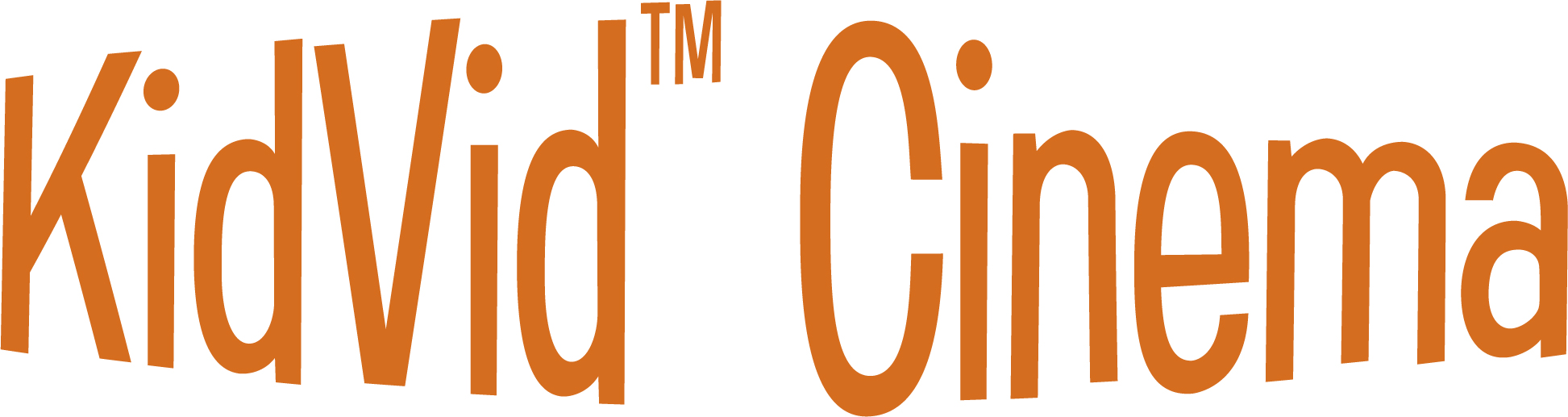 Engineer joy as a Station Leader at Rocky Railway VBS!Start your VBS adventure at a special staff training session – we’ll make sure it’s fun.Put on your “techie hat” and set up a TV and DVD player to show the special KidVid Stories:  Trust Jesus’ Power DVD during sessions of KidVid Cinema each day.Become familiar with the helpful material in the KidVid Cinema Leader Manual.Use the daily Bible Point often as you guide crews in thought-provoking experiences and heart-touching discussions.Help kids learn they can trust Jesus!